Башkортостан Республикаhы                                    Администрация сельского поселения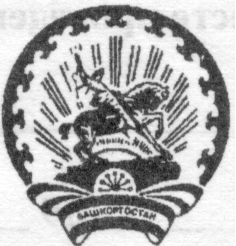 Бэлэбэй районынын муниципаль                              Донской сельсовет муниципальногорайонынын Дон ауыл советы                                     района Белебеевский районауыл билэмэhе хакимиэте                                            Республики Башкортостан   БОЙОРОК                                  №  53                       ПОСТАНОВЛЕНИЕ24 октябрь  2019 й.                      д. Пахарь                       24 октября  2019г.                    Об утверждении Порядка оформления и содержание заданий на проведение мероприятий по контролю без взаимодействия с юридическими лицами, индивидуальными предпринимателями при осуществлении муниципального контроля и порядка оформления результатов таких мероприятийВ соответствии с Федеральным законом от 06 октября 2003 г. № 131-ФЗ "Об общих принципах организации местного самоуправления в Российской Федерации", статьей 8.3 Федерального закона от 26 декабря 2008г. № 294-ФЗ "О защите прав юридических лиц и индивидуальных предпринимателей при осуществлении государственного контроля (надзора) и муниципального контроля", руководствуясь Уставом сельского поселения Донской сельсовет муниципального района Белебеевский район Республики БашкортостанПОСТАНОВЛЯЮ:Утвердить Порядок оформления и содержание заданий на проведение мероприятий по контролю без взаимодействия с юридическими лицами, индивидуальными предпринимателями при осуществлении муниципального контроля и порядок оформления результатов таких мероприятий согласно приложению.Обнародовать настоящее постановление на информационном стенде в здании Администрации сельского поселения Донской сельсовет муниципального района Белебеевский район Республики Башкортостан и опубликовать на официальном сайте сельского поселения Донской сельсовет муниципального района Белебеевский район Республики Башкортостан.Контроль за исполнением настоящего постановления оставляю за собой.Глава сельского поселения			                                    И.И. СултановПриложение к постановлению Администрации сельского поселения Донской сельсовет муниципального района Белебеевский район Республики Башкортостанот 24 октября 2019 года № 53ПОРЯДОКОФОРМЛЕНИЯ И СОДЕРЖАНИЕ ЗАДАНИЙ НА ПРОВЕДЕНИЕ МЕРОПРИЯТИЙ ПО КОНТРОЛЮ БЕЗ ВЗАИМОДЕЙСТВИЯ С ЮРИДИЧЕСКИМИ ЛИЦАМИ, ИНДИВИДУАЛЬНЫМИ ПРЕДПРИНИМАТЕЛЯМИ ПРИ ОСУЩЕСТВЛЕНИИМУНИЦИПАЛЬНОГО КОНТРОЛЯ И ПОРЯДОК ОФОРМЛЕНИЯРЕЗУЛЬТАТОВ ТАКИХ МЕРОПРИЯТИЙ1. ОБЩИЕ ПОЛОЖЕНИЯ1.1. Настоящий порядок устанавливает требования к оформлению и содержанию заданий на проведение Администрацией сельского поселения Донской сельсовет  муниципального района Белебеевский район Республики Башкортостан мероприятий по контролю без взаимодействия с юридическими лицами, индивидуальными предпринимателями, предусмотренных частью 1 статьи 8.3 Федерального закона от 26.12.2008 № 294-ФЗ "О защите прав юридических лиц и индивидуальных предпринимателей при осуществлении государственного контроля (надзора) и муниципального контроля" (далее - Федеральный закон от 26.12.2008 № 294-ФЗ), а также оформлению должностными лицами структурных подразделений Администрации сельского поселения Донской сельсовет  муниципального района Белебеевский район Республики Башкортостан, к компетенции которых отнесено осуществление соответствующего вида муниципального контроля (далее – орган муниципального контроля) результатов таких мероприятий.1.2. Мероприятия по контролю без взаимодействия с юридическими лицами, индивидуальными предпринимателями (далее – мероприятия по контролю) проводятся уполномоченными должностными лицами органа муниципального контроля. 1.3. При осуществлении деятельности, указанной в пункте 1.1. настоящего Порядка, должностные лица органа муниципального контроля, уполномоченные на осуществление муниципального контроля, руководствуются Конституцией Российской Федерации, Федеральным законом от 26.12.2008 № 294-ФЗ, иными законами и нормативными актами в соответствующей сфере.2. ПОРЯДОК ОФОРМЛЕНИЯ И СОДЕРЖАНИЕ ЗАДАНИЙ2.1.Мероприятия по контролю проводятся уполномоченными должностными лицами органа муниципального контроля на основании задания на проведение мероприятий по контролю без взаимодействия с юридическими лицами, индивидуальными предпринимателями (далее - задание).2.2.Задание составляется и утверждается главой Администрации сельского поселения Донской сельсовет  муниципального района Белебеевский район Республики Башкортостан.2.3. Задание оформляется по форме согласно приложению 1 к настоящему Порядку.2.4. Задание должно содержать следующую информацию:1) номер и дату выдачи задания;2) должность, фамилию, инициалы и подпись должностного лица, утвердившего задание;3) фамилию, имя, отчество и должность должностного лица (должностных лиц) Администрации сельского поселения Донской сельсовет  муниципального района Белебеевский район Республики Башкортостан, которому выдано задание;4) вид (форма) мероприятия по контролю;5) период поведения мероприятий по контролю;6)сведения об объекте, в отношении которого будет проводиться мероприятие: о виде, местоположении объекта, в том числе его адресе и кадастровом (реестровом) номере (при наличии), сведения о принадлежности объекта и праве, на котором объект принадлежит правообладателю (при наличии).7)подпись (подписи) должностного лица органа муниципального контроля, уполномоченного(ых) на проведение мероприятий по контролю, и дата получения ими указанного задания.2.5.Задание перед началом выполнения мероприятия по контролю вручается сотруднику, которому поручено осуществление мероприятия под роспись в журнале выдачи заданий на проведение мероприятий по контролю без взаимодействия с юридическими лицами, индивидуальными предпринимателями (далее – журнал выдачи заданий), который ведется уполномоченным должностным лицом органа муниципального контроля.2.6. Журналы выдачи заданий ведутся отдельно по каждому виду муниципального контроля в Администрации сельского поселения Донской сельсовет  муниципального района Белебеевский район Республики Башкортостан, уполномоченными на осуществление конкретного вида муниципального контроля по форме согласно приложению 2 к настоящему Порядку.3. ОФОРМЛЕНИЕ РЕЗУЛЬТАТОВ ПРОВЕДЕНИЯ МЕРОПРИЯТИЙ ПО КОНТРОЛЮ3.1. Результаты мероприятия по контролю оформляются уполномоченным должностным лицом органа муниципального контроля в виде акта о проведении мероприятия по контролю (далее – акт) по форме согласно приложению 3 к настоящему Порядку. 3.2. Акт должен содержать:1) дату, время, продолжительность и место проведения мероприятия по контролю;2) фамилию, имя, отчество (последнее - при наличии) и должность лиц(а), проводившего(их) мероприятие по контролю, с указанием лиц, привлеченных к проведению мероприятий по контролю (в случае их привлечения);3)дату и номер задания на проведение мероприятия по контролю;4) наименование юридического лица, фамилию, имя, отчество (последнее - при наличии) индивидуального предпринимателя, у которого объекты контроля находятся в собственности или на ином вещном праве или иная связь которого с объектами контроля подтвердилась или стала известна в результате мероприятия по контролю;5)наименование объекта контроля;6)краткое описание действий должностного лица, участников мероприятия;7) информацию о данных, полученных при проведении мероприятия по контролю, в том числе результатов осмотров, обследований, исследований, измерений, наблюдений, сведения о технических средствах, при помощи которых производились технические измерения, а также фиксация результатов (хода проведения) мероприятий;8) сведения о результатах проверки, в том числе о выявленных нарушениях или фактах, указывающих на наличие (отсутствие) нарушения законодательства;9) сведения о приложениях к акту, а также пояснения, дополнения и замечания участников мероприятия;10) подписи лиц, проводивших мероприятие по контролю, а также иных лиц, участвовавших в мероприятии по контролю.3.3. Акт составляется и подписывается уполномоченным должностным лицом органа муниципального контроля, проводившим мероприятие по контролю в срок, не превышающий трех рабочих дней после завершения мероприятия по контролю. К акту могут быть приложены документы, иные материалы, обосновывающие выводы, содержащиеся в акте.3.4. В случае выявления при проведении мероприятий по контролю, нарушений обязательных требований, требований, установленных муниципальными правовыми актами, должностное лицо органа муниципального контроля принимает в пределах своей компетенции меры по пресечению таких нарушений, а также направляет в письменной форме главе  Администрации сельского поселения Донской сельсовет  муниципального района Белебеевский район Республики Башкортостан, мотивированное представление с информацией о выявленных нарушениях для принятия при необходимости решения о назначении внеплановой проверки юридического лица, индивидуального предпринимателя по основаниям, указанным в пункте 2 части 2 статьи 10 Федерального закона от 26.12.2008 № 294-ФЗ.3.5. В случае получения в ходе проведения мероприятий по контролю указанных в частях 5 - 7 статьи 8.2 Федерального закона от 26.12.2008           № 294-ФЗ сведений о готовящихся нарушениях или признаках нарушения обязательных требований, требований, установленных муниципальными правовыми актами, должностное лицо органа муниципального контроля направляет юридическому лицу, индивидуальному предпринимателю предостережение о недопустимости нарушения обязательных требований, требований, установленных муниципальными правовыми актами.4. ХРАНЕНИЕ И ИСПОЛЬЗОВАНИЕ ЗАДАНИЯ И АКТА О ПРОВЕДЕНИИ МЕРОПРИЯТИЯ ПО КОНТРОЛЮ4.1. После исполнения мероприятия по контролю задание, акты и материалы к ним подлежат хранению в органе муниципального контроля, уполномоченном на осуществление соответствующего вида муниципального контроля в соответствии с номенклатурой дел, в порядке, установленном соответствующими правовыми актами.4.2. Передача актов и материалов к ним для использования при производстве дел об административных правонарушениях, рассмотрении судебных дел, а также иных установленных законом случаях фиксируется в журнале выдачи заданий и скрепляется подписью должностного лица органа муниципального контроля. При этом в номенклатурном деле подшиваются надлежащим образом заверенные копии указанных документов, копии запросов, по которым переданы документы, а также сопроводительный документ, содержащий опись переданных актов.Приложение 1к Порядку оформления и содержание заданий на проведение мероприятий по контролю без взаимодействия с юридическими лицами, индивидуальными предпринимателями при осуществлении муниципального контроля и порядку оформления результатов таких мероприятий                                                         Форма заданияУТВЕРЖДАЮ Глава  Администрации сельского поселения Донской сельсовет  муниципального района Белебеевский район Республики Башкортостан________       _________________                                                                                      (подпись)         (инициалы, фамилия)                                                                     "__" ___________ 20__ г.Задание № _____ на проведение _______________________________________________________(наименование мероприятия по контролю без взаимодействия с юридическими лицами, индивидуальными предпринимателями органом муниципального контроля)____________________________________________________________________(наименование должности должностного лица, выдавшего задание)__________________________________________________________________(фамилия, имя, отчество должностного лица)в соответствии со ст. 8.3 Федерального закона от 26.12.2008 г. N 294-ФЗ "О защите прав юридических лиц и индивидуальных предпринимателей при осуществлении государственного контроля (надзора) муниципального контроля", в целях____________________________________________________________________(указать цель проведения мероприятия)поручил должностному лицу Администрации сельского поселения Донской сельсовет  муниципального района Белебеевский район Республики Башкортостан _________________________________________________________________(фамилия, имя и отчество (последнее -  при наличии), должность, должностного лица органа муниципального контроля с указанием наименования структурного подразделения, уполномоченного на проведение мероприятий по контролю)_______________________________________________________________________________осуществить мероприятие по контролю без взаимодействия с юридическими лицами, индивидуальными предпринимателями, а именно:____________________________________________________________________(форма мероприятия по контролю без взаимодействия с юридическими лицами, индивидуальными предпринимателями)дата, либо период проведения мероприятия ____________________________________________________________________в рамках осуществления ____________________________________________________________________(вид муниципального контроля) __________________________________________________________________в отношении объекта: ____________________________________________________________________(вид объекта)____________________________________________________________________расположенного: ____________________________________________________________________(адрес и (или) кадастровый (реестровый) номер (при наличии)____________________________________________________________________принадлежащего____________________________________________________________________(сведения о принадлежности объекта и праве, на котором объект принадлежит правообладателю (при наличии)Задание получил:_____________________________ __________ _____________ ____________________(наименование должности                   дата             (подпись)       (инициалы, фамилия)лиц(а), уполномоченного(ых)на проведение мероприятия)Приложение 2к Порядку оформления и содержание заданий на проведение мероприятий по контролю без взаимодействия с юридическими лицами,индивидуальными предпринимателями при осуществлении муниципального контроля и порядку оформления результатов таких мероприятий Форма журнала выдачи заданийЖурналвыдачи заданий на проведение мероприятий по контролю без взаимодействия с юридическими лицами, индивидуальными предпринимателями______________________________________________________________________________________(наименование органа муниципального контроля)Приложение 3к Порядку оформления и содержание заданий на проведение мероприятий по контролю без взаимодействия с юридическими лицами, индивидуальными предпринимателями при осуществлении муниципального контроля и порядку оформления результатов таких мероприятий Форма актаАкт № _____о проведении Администрацией сельского поселения Донской сельсовет  муниципального района Белебеевский район Республики Башкортостан____________________________________________________________(наименование мероприятия по контролю без взаимодействия с юридическими лицами,индивидуальными предпринимателями)______________________________________ ("____" __________ 20___г.)(место проведения)                                                         (дата проведения)Начато: _____ ч. ____мин. Окончено: _____ ч. ____мин.__________________________________________________________________(наименование должности должностного лица, органа, осуществляющего муниципальный контроль)__________________________________________________________________(фамилия, имя, отчество должностного лица)в соответствии со ст. 8.3 Федерального закона от 26.12.2008 № 294-ФЗ "О защите прав юридических лиц и индивидуальных предпринимателей при осуществлении государственного контроля (надзора) муниципального контроля",на основании задания от "___" ___________ 20____ г., № ___________,выданного_________________________________________________________________(наименование должности должностного лица, выдавшего задание)с участием _________________________________________________________________(сведения об участниках мероприятия: Ф.И.О., должность и иные необходимые данные)____________________________________________________________________________________________________________________________________осуществил мероприятие по контролю без взаимодействия с юридическими лицами, индивидуальными предпринимателями, а именно: ____________________________________________________________________________________________________________________________________(наименование мероприятия по контролю без взаимодействия с юридическими лицами,индивидуальными предпринимателями органом муниципального контроля)в рамках осуществления _________________________________________________________________(вид муниципального контроля)в отношении______________________________________________________(наименование юридического лица, фамилия, имя, отчество (последнее при наличии) индивидуального предпринимателя, вид объекта)В ходе проведения мероприятия установлено следующее:_______________________________________________________________(описание хода проведения мероприятия)_______________________________________________________________________________________________________________________________Сведения о применении средств технических измерений и фиксации данных, полученных в результате проведения мероприятия:____________________________________________ ____________________________________________________________________________________________________________________________________Сведения о заявлениях и дополнениях поступивших от участников мероприятия:________________________________________________________________________________________________________________________________________________________________________________________Прилагаемые к акту документы: ______________________________________________________________________Подписи лиц, участвовавших и привлеченных к мероприятию по контролю (в случае их привлечения)________________________________________________________________(наименование должности)                            (подпись)               (инициалы, фамилия)________________________________________________________________(наименование должности)                            (подпись)               (инициалы, фамилия)Подпись (подписи) должностного лица (должностных лиц), осуществившего (осуществивших) мероприятие по контролю:_______________________________________________________________(наименование должности)                            (подпись)               (инициалы, фамилия)N п/пНомер, дата выдачи заданияФ.И.О., должность должностного лица, которому выдано задание, отметка о вручении (подпись)Дата начала и срок проведения мероприятия по контролюМесто расположения объекта(адрес, сведения о регистрации (при наличии))Правообладатель объекта (фактический пользователь) сведения о правоустанавливающих документах (при наличии), ИНН, ОГРН (ОГРИП)Вид (форма) мероприятия по контролюСведения о результатах мероприятия, номер актаСведения о хранении (передаче) результатов мероприятия123456789